lMADONAS NOVADA PAŠVALDĪBA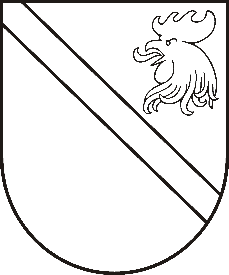 Reģ. Nr. 90000054572Saieta laukums 1, Madona, Madonas novads, LV-4801 t. 64860090, fakss 64860079, e-pasts: dome@madona.lv ___________________________________________________________________________MADONAS NOVADA PAŠVALDĪBAS DOMESLĒMUMSMadonā2019.gada 26.septembrī								Nr.456									(protokols Nr.18, 31.p.)Par grozījumiem Madonas novada pašvaldības domes 28.12.2018. lēmumā Nr.555 (protokols Nr.23, 24.p.) „Par Madonas novada pašvaldības pagastu pārvalžu, Madonas pilsētas un to iestāžu amata vienību sarakstu apstiprināšanu”Saskaņā ar grozījumiem 05.07.2016. Ministru kabineta noteikumos Nr.445 “Pedagogu darba samaksas noteikumi”, ņemot vērā apstiprināto izglītojamo skaitu Valsts izglītības informācijas sistēmā (VIIS) uz 01.09.2019., saņemto informāciju par valsts mērķdotācijas apmēru no 2019.gada 1.septembra līdz 31.decembrim un izglītības mācību plāna īstenošanu 2019./2020.mācību gadā, ir veicami grozījumi Madonas novada pašvaldības izglītības iestāžu amata vienību sarakstos.	Ņemot vērā, ka Barkavas pamatskolas pirmsskolas grupās ir izglītojamo skaita pieaugums, Praulienas pagasta PII “Pasaciņa” ir pievienotas Mētrienas pamatskolas pirmsskolas grupas ir veicami grozījumi šo izglītības iestāžu tehnisko darbinieku amata vienību sarakstos. Precizējumi izdarāmi arī A.Eglīša Ļaudonas vidusskolas tehnisko darbinieku sarakstā.Noklausījusies Izglītības nodaļas vadītājas S.Seržānes sniegto informāciju atklāti balsojot: PAR – 12 (Agris Lungevičs, Ivars Miķelsons, Artūrs Čačka, Andris Dombrovskis, Antra Gotlaufa, Artūrs Grandāns, Gunārs Ikaunieks, Valda Kļaviņa, Rihards Saulītis, Aleksandrs Šrubs, Gatis Teilis, Kaspars Udrass), PRET – NAV, ATTURAS – NAV, Madonas novada pašvaldības dome  NOLEMJ:Ar 2019.gada 2.septembri izteikt Madonas novada pašvaldības domes 28.12.2018. lēmuma Nr.555 (protokols Nr.23, 24.p.) „Par Madonas novada pašvaldības pagastu pārvalžu, Madonas pilsētas un to iestāžu amata vienību sarakstu apstiprināšanu” pielikumus Nr.1.-19., Nr.21.-24. (izglītības iestāžu pedagoģisko darbinieku amata vienību sadaļas) jaunā redakcijā.Ar 02.09.2019. izdarīt grozījumus Barkavas pagasta amata vienību sarakstā Barkavas pamatskolas amata vienību sarakstā, grozot pirmsskolas grupu amata vienību:pirmskolas skolotāja palīgs, profesijas kods 531201, no 3,5 uz 4 amatu vienībām, ar amatalgas likmi  470,00 mēnesī. Ar 02.09.2019. izdarīt grozījumus Ļaudonas pagasta amata vienību sarakstā A.Eglīša Ļaudonas vidusskolas amata vienību sarakstā:internāta skolotājs, profesijas kods 235907, no 0,625 uz 0,4 amatu vienībām, ar amatalgas likmi no  507,00 uz EUR 750,00 mēnesī. Ar 01.10.2019. izdarīt grozījumus Mētrienas pagasta pārvaldes amata vienību saraksta Īpašuma uzturēšanas nodaļas amata vienībās:apkopēja, profesijas kods 911201, 2,75 uz 1,75 amatu vienībām, ar amatalgas likmi  444,00 mēnesī.Ar 01.010.2019. izdarīt grozījumus Praulienas pagasta amata vienību sarakstā Praulienas pagasta PII „Pasaciņa” amata vienību sarakstā, grozot pirmsskolas grupu Mētrienas pagastā amata vienības:pirmskolas skolotāja palīgs, profesijas kods 531201, no 1 uz 2 amata vienībām, ar amatalgas likmi  470,00 mēnesī. Pielikumā: Madonas novada pašvaldības izglītības iestāžu pedagoģisko darbinieku amata vienības un noteiktā mēnešalga ar 01.09.2019. Domes priekšsēdētājs						A.Lungevičs